Key information for Elected Posts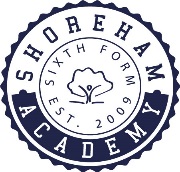 The Shoreham Academy Sixth Form Leadership Team (SFLT) is a group of sixth form students who apply and interview for their roles. They each have a separate responsibility but come together as a team to make decisions and organise activities for the Sixth Form and the rest of the school.Roles and ResponsibilitiesThe SFLT is responsible  for the organisation of weekly meetings and supporting Assemblies and support its day to day running. The leadership team willl also be expected to attend Sixth Form open and option evenings and events and play an active and full role in supporting the sixth form and the rest of the school. You will be line managed by members of the Sixth Form Leadership Team.  Name:                                                                                                               Contact Number: Mentor Group: Subjects: Complete a brief Personal Statement (500 word max) Explaining why you should be considered for a role as part of the SFLT. You can also indicate what roles you would be most suited to and why.Please provide the names of two references who support your application.Reference 1: ______________________________________ Position: ________________________Contact Details:  ______________________________________Reference 1: ______________________________________ Position: ________________________Contact Details: ______________________________________Sixth Form Head BoySixth Form Head GirlOverall Managment of 5 Assistant Heads6th Form Council Attending Open/Option EveningsLiasing with SFLTMaintaining and monitoring High StandardsOverall Managment of 5 Assistant HeadsStudent VoiceAttending Open/Option EveningsLiasing with SFLTMaintaining and monitoring High Standards1.Assistant Head2.Assistant Head3.Assistant Head4.Assistant Head5.Assistant HeadEnvironment LeadersVolunteering LeaderEvents Co-ordinatorsCharity OfficersUniversity OfficersIssues of environment sustainability Recycling initiatives Wider school involvementSupport volunteering opportunities and placementsSupport Outset VolunteeringOrganise Student academic and Social opportunitiesPromote involvement in wider opportunities organisation Charitable events and fund raisingCo-ordinating events and promoting involvementUCAS application                Support UCAS convention support and notice boards6.Assistant Head7.Assistant Head8.Assistant Head9.Assistant Head10.Assistant HeadCommon Room ManagersStudy Room and Resources SecretariesEnrichment & Recreation LeaderLearning LeadersIT TeamBehaviour Monitoring Lay outOrganisation of student storageResource monitoringNotice board maintenance & designLettersDisplaysFree room rotaSupporting enrichment uptakeHealthy activities behavioursSmoking cessationLiteracy support Literacy Mentors Study skillsExtended Project supportTime managementRevision techniquesIndependent learningSocial Media Updating & Website designICT support for students and staffAllocation of technologiesDigital Leader